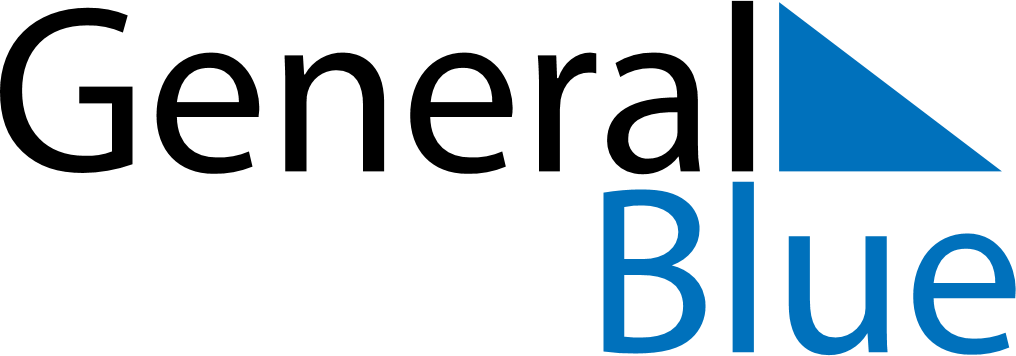 May 2024May 2024May 2024May 2024May 2024May 2024Dakhla, Western SaharaDakhla, Western SaharaDakhla, Western SaharaDakhla, Western SaharaDakhla, Western SaharaDakhla, Western SaharaSunday Monday Tuesday Wednesday Thursday Friday Saturday 1 2 3 4 Sunrise: 7:29 AM Sunset: 8:32 PM Daylight: 13 hours and 2 minutes. Sunrise: 7:29 AM Sunset: 8:32 PM Daylight: 13 hours and 3 minutes. Sunrise: 7:28 AM Sunset: 8:32 PM Daylight: 13 hours and 4 minutes. Sunrise: 7:27 AM Sunset: 8:33 PM Daylight: 13 hours and 5 minutes. 5 6 7 8 9 10 11 Sunrise: 7:27 AM Sunset: 8:33 PM Daylight: 13 hours and 6 minutes. Sunrise: 7:26 AM Sunset: 8:34 PM Daylight: 13 hours and 7 minutes. Sunrise: 7:25 AM Sunset: 8:34 PM Daylight: 13 hours and 8 minutes. Sunrise: 7:25 AM Sunset: 8:35 PM Daylight: 13 hours and 9 minutes. Sunrise: 7:24 AM Sunset: 8:35 PM Daylight: 13 hours and 11 minutes. Sunrise: 7:24 AM Sunset: 8:36 PM Daylight: 13 hours and 12 minutes. Sunrise: 7:23 AM Sunset: 8:36 PM Daylight: 13 hours and 13 minutes. 12 13 14 15 16 17 18 Sunrise: 7:23 AM Sunset: 8:37 PM Daylight: 13 hours and 14 minutes. Sunrise: 7:22 AM Sunset: 8:37 PM Daylight: 13 hours and 15 minutes. Sunrise: 7:22 AM Sunset: 8:38 PM Daylight: 13 hours and 16 minutes. Sunrise: 7:21 AM Sunset: 8:38 PM Daylight: 13 hours and 17 minutes. Sunrise: 7:21 AM Sunset: 8:39 PM Daylight: 13 hours and 17 minutes. Sunrise: 7:20 AM Sunset: 8:39 PM Daylight: 13 hours and 18 minutes. Sunrise: 7:20 AM Sunset: 8:40 PM Daylight: 13 hours and 19 minutes. 19 20 21 22 23 24 25 Sunrise: 7:19 AM Sunset: 8:40 PM Daylight: 13 hours and 20 minutes. Sunrise: 7:19 AM Sunset: 8:41 PM Daylight: 13 hours and 21 minutes. Sunrise: 7:19 AM Sunset: 8:41 PM Daylight: 13 hours and 22 minutes. Sunrise: 7:18 AM Sunset: 8:42 PM Daylight: 13 hours and 23 minutes. Sunrise: 7:18 AM Sunset: 8:42 PM Daylight: 13 hours and 23 minutes. Sunrise: 7:18 AM Sunset: 8:43 PM Daylight: 13 hours and 24 minutes. Sunrise: 7:18 AM Sunset: 8:43 PM Daylight: 13 hours and 25 minutes. 26 27 28 29 30 31 Sunrise: 7:17 AM Sunset: 8:43 PM Daylight: 13 hours and 26 minutes. Sunrise: 7:17 AM Sunset: 8:44 PM Daylight: 13 hours and 26 minutes. Sunrise: 7:17 AM Sunset: 8:44 PM Daylight: 13 hours and 27 minutes. Sunrise: 7:17 AM Sunset: 8:45 PM Daylight: 13 hours and 28 minutes. Sunrise: 7:16 AM Sunset: 8:45 PM Daylight: 13 hours and 28 minutes. Sunrise: 7:16 AM Sunset: 8:46 PM Daylight: 13 hours and 29 minutes. 